INDICAÇÃO Nº 1051/2018Indica ao Poder Executivo Municipal, que efetue a limpeza e retirada de entulhos depositados no passeio público na região central.Excelentíssimo Senhor Prefeito Municipal, Nos termos do Art. 108 do Regimento Interno desta Casa de Leis, dirijo-me a Vossa Excelência para sugerir que, por intermédio do Setor competente, que seja executado serviços de limpeza e retirada de entulhos depositados na Rua Treze de Maio, próximo à residência de número 1266, Centro.Justificativa:Moradores próximos pedem a limpeza da área em questão, alegam que, devido a sujeira, animais peçonhentos e roedores invadem residência e trazem o risco de doenças.Plenário “Dr. Tancredo Neves”, em 02 de fevereiro de 2.018.Gustavo Bagnoli-vereador-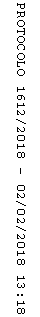 